    
  2017-2018 StoneBridge Elementary 
           
     PTO MEMBERSHIP FORM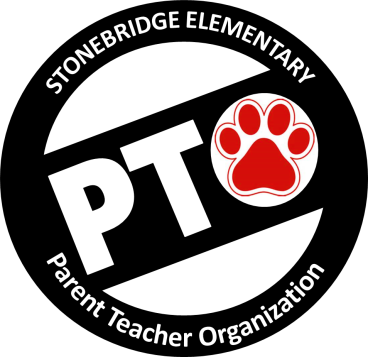 .. Please fill out the form below and return it to school with your child.  THANK YOU!
	   2017-2018 StoneBridge Elementary PTO MEMBERSHIP FORMParents’ Name ________________________________ Phone ________________________Parent’s Email ____________________________________________________________SBE Child #1 __________________________ Teacher _____________________ Grade ___SBE Child #2 __________________________ Teacher _____________________ Grade ___SBE Child #3 __________________________ Teacher _____________________ Grade ___□ Just keep me informed
                       ORI’m interested in helping with the following:□ Teacher Appreciation:  This committee serves our wonderful teachers and staff throughout the year, mostly with staff luncheons. Volunteers are needed to serve and prepare the meals. This committee is further broken down by grade level. □ Grandparent’s Day/Book Fair: This committee organizes the Grandparents Day breakfast that is held during the Book Fair in October. Volunteers are needed to sign in guests, direct guests to assigned tables, and serve food.	 □ Call me wherever help is needed:. If you are willing to help but aren’t sure how, please check this box. We will include you on emails that are sent for the above listed committees and you can decide when and how you are able to help at that time. 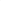 
If you have any questions at all, please feel free to contact the PTO at StonebridgePTO@mail.com